                                                                                                                                                                                                    Утверждаю: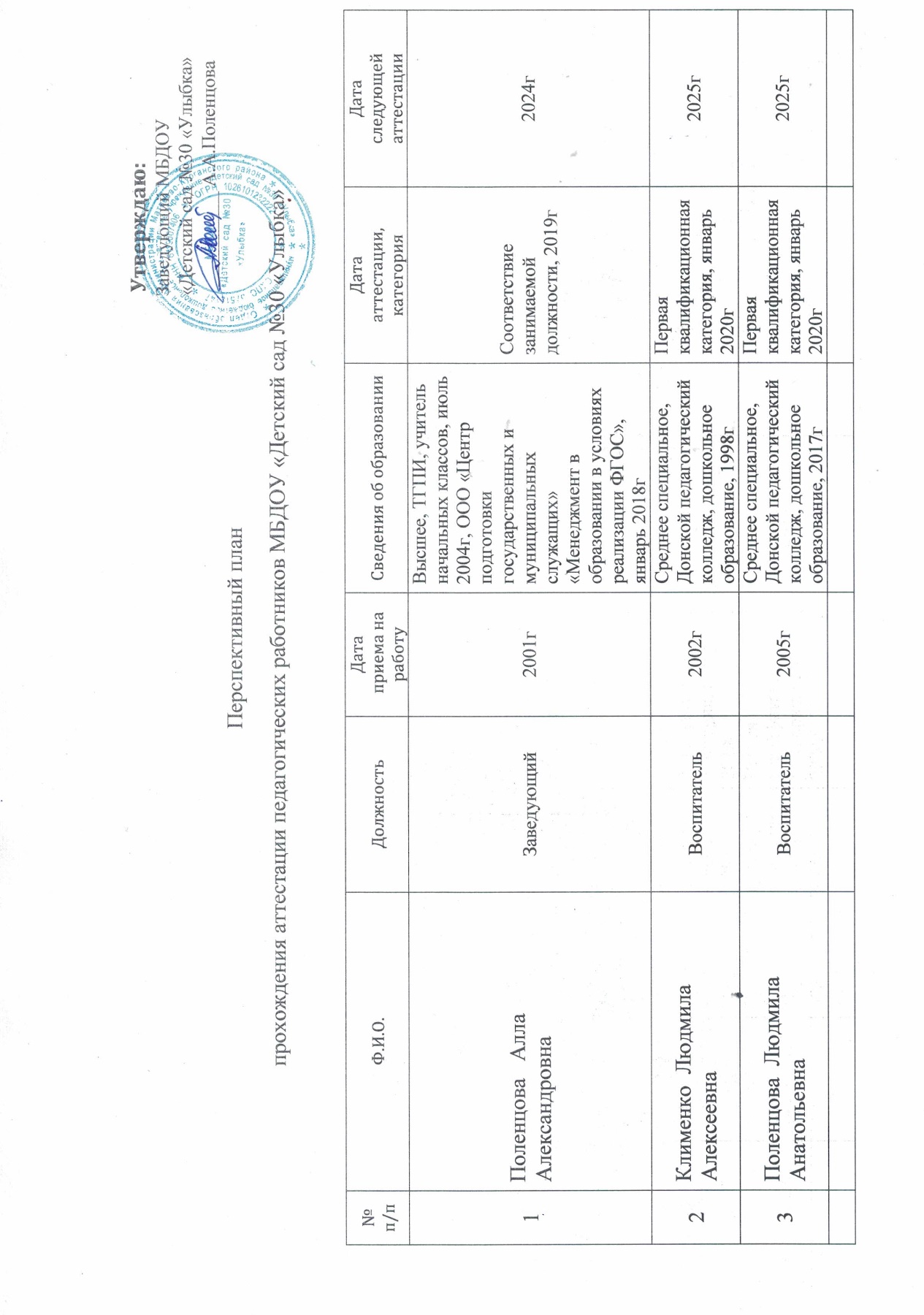                                                                                                                                                                                 Заведующий МБДОУ                                                                                                                                                                                             «Детский сад №30 «Улыбка»                                                                                                                                                                                              __________ А.А.ПоленцоваПерспективный планпрохождения аттестации педагогических работников МБДОУ «Детский сад №30 «Улыбка»№п/пФ.И.О.ДолжностьДата приема на работуСведения об образованииДатааттестации,категорияДатаследующей аттестации1Поленцова   АллаАлександровнаЗаведующий2001гВысшее, ТГПИ, учитель начальных классов, июль 2004г, ООО «Центр подготовки государственных и муниципальных служащих»  «Менеджмент в образовании в условиях реализации ФГОС», январь 2018гСоответствие занимаемой должности, 2019г2024г2Клименко  Людмила  АлексеевнаВоспитатель 2002гСреднее специальное, Донской педагогический колледж, дошкольное образование, 1998гПервая квалификационная категория, январь 2020г2025г3Поленцова  Людмила АнатольевнаВоспитатель 2005гСреднее специальное, Донской педагогический колледж, дошкольное образование, 2017гПервая квалификационная категория, январь 2020г2025г4Репка  Наталья СергеевнаВоспитатель2022гСреднее профессиональное, диплом о профессиональной переподготовке, дошкольное образование, 2022гСоответствие занимаемой должности, 2022г2027г5Завгородняя Светлана НиколаевнаПедагог-психолог2023гВысшее, Донецкий институт социального образования, психология, 2012гСоответствие занимаемой должности, 2023г2028г